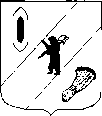 АДМИНИСТРАЦИЯ  ГАВРИЛОВ-ЯМСКОГОМУНИЦИПАЛЬНОГО  РАЙОНАПОСТАНОВЛЕНИЕ16.05.2024  № 398Об условиях приватизациимуниципального имуществаРуководствуясь Федеральным законом от 21.12.2001 № 178-ФЗ «О приватизации государственного и муниципального имущества», решением Собрания представителей Гаврилов-Ямского муниципального района от 25.01.2007 № 224 «Об утверждении Порядка приватизации муниципального имущества Гаврилов-Ямского муниципального района», решением Собрания представителей Гаврилов-Ямского муниципального района от 15.12.2023 № 295 «Об утверждении прогнозного плана (программы) приватизации муниципального имущества Гаврилов-Ямского муниципального района  на 2024 год», статьями 26, 31 и 41 Устава Гаврилов-Ямского муниципального района Ярославской области, отчётом об оценке ИП Аминов А.Р. № 024-Н/2024 от 01.04.2024, АДМИНИСТРАЦИЯ МУНИЦИПАЛЬНОГО РАЙОНА ПОСТАНОВЛЯЕТ:1. Приватизировать путём продажи на аукционе в электронной форме, находящиеся в муниципальной собственности Гаврилов-Ямского муниципального района нежилые помещения II №1 по 17 общей площадью 144 кв.м, кадастровый номер 76:04:010343:689, расположенные по адресу: Ярославская область, г. Гаврилов-Ям, ул. Кирова, д 10, пом. 152.2. Установить:- начальную цену продажи муниципального имущества, указанного в пункте 1 настоящего постановления, в сумме 7 678 000 (Семь миллионов шестьсот семьдесят восемь тысяч) рублей, в т.ч. НДС; - шаг аукциона – 383 900 (Триста восемьдесят три тысячи девятьсот) рублей;-  размер задатка – 767 800 (Семьсот шестьдесят семь тысяч восемьсот) рублей.3. Назначить продавцом муниципального имущества Управление по архитектуре, градостроительству, имущественным и земельным отношениям Администрации Гаврилов-Ямского муниципального района.4.  Управлению по архитектуре, градостроительству, имущественным и земельным отношениям Администрации Гаврилов-Ямского муниципального района (начальник Василевская В.В.) выполнить необходимые мероприятия по реализации постановления.5. Контроль за исполнением постановления возложить на заместителя Главы Администрации Гаврилов-Ямского муниципального района Таганова В.Н.6. Постановление опубликовать в районной массовой газете «Гаврилов-Ямский вестник» и разместить на официальном сайте Администрации Гаврилов-Ямского муниципального района.7. Постановление вступает в силу с момента подписания.Глава Гаврилов-Ямскогомуниципального района 					                А.Б. Сергеичев